1Б клас                                 Домашна работа – 21 учебна седмицаУважаеми родители, Тази седмица преговаряхме буквите Т и Д.Моля, довършете изписването на буквите, сричките, думите и изреченията на стр. 36-37 в учебните тетрадки.Моля, научете да четете текста ,,Труд” на стр. 44 от Буквара.По желание! Моля, принтирайте следващата страница и направете червено-бяла картичка с традиционните български герои Пижо и Пенда, за да отбележим българската традиция Баба Марта, която посрещаме на 1 март.                                                       ЧЕСТИТА БАБА МАРТА!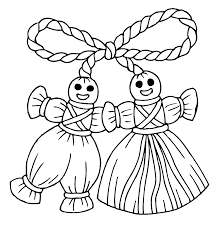 